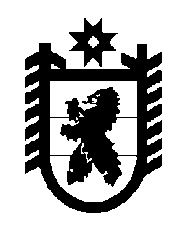 Российская Федерация Республика Карелия    УКАЗГЛАВЫ РЕСПУБЛИКИ КАРЕЛИЯО награждении государственными наградами Республики КарелияЗа заслуги перед республикой и многолетний добросовестный труд наградить ПОЧЕТНОЙ ГРАМОТОЙ РЕСПУБЛИКИ КАРЕЛИЯТОКАРЕВА Тимофея Ивановича – старшего государственного инспектора Отдела государственного контроля, надзора и рыбоохраны по Республике Карелия Северо-Западного территориального Управления Федерального агентства по рыболовству.          Глава Республики  Карелия                                                               А.П. Худилайненг. Петрозаводск24  июня 2016 года№ 86